Urząd Gminy JakubówUrząd Gminy Jakubówul. Mińska 15, 05 - 306 Jakubówtel. 25-757-91-90, fax 25 759-97-19www.jakubow.plmail: sekretariat@jakubow.plKarta usługNr ORO.0143.7.2013Wymeldowanie z pobytu czasowego cudzoziemcaWymeldowanie z pobytu czasowego cudzoziemcaWymeldowanie z pobytu czasowego cudzoziemcaMiejsce załatwienia sprawy:Miejsce załatwienia sprawy:Miejsce załatwienia sprawy: Referat Organizacyjno - Administracyjny Pokój nr 10, tel. 25 758 20 51, e-mail: a.gogol@jakubow.pl Godziny urzędowania:                                       poniedziałek            800 – 1700                                       wtorek                      800 – 1600                                                         środa                         800- 1600                                       czwartek                  dzień wewnętrzny                                       piątek                       800-1500 Referat Organizacyjno - Administracyjny Pokój nr 10, tel. 25 758 20 51, e-mail: a.gogol@jakubow.pl Godziny urzędowania:                                       poniedziałek            800 – 1700                                       wtorek                      800 – 1600                                                         środa                         800- 1600                                       czwartek                  dzień wewnętrzny                                       piątek                       800-1500 Referat Organizacyjno - Administracyjny Pokój nr 10, tel. 25 758 20 51, e-mail: a.gogol@jakubow.pl Godziny urzędowania:                                       poniedziałek            800 – 1700                                       wtorek                      800 – 1600                                                         środa                         800- 1600                                       czwartek                  dzień wewnętrzny                                       piątek                       800-1500Osoba do kontaktu:Osoba do kontaktu:Osoba do kontaktu:Agnieszka Gogol – inspektor ds. wojskowych , ewidencji ludności, dowodów osobistych, obrony cywilnej i zarządzania kryzysowego.Agnieszka Gogol – inspektor ds. wojskowych , ewidencji ludności, dowodów osobistych, obrony cywilnej i zarządzania kryzysowego.Agnieszka Gogol – inspektor ds. wojskowych , ewidencji ludności, dowodów osobistych, obrony cywilnej i zarządzania kryzysowego.Sposób załatwienia sprawy:Sposób załatwienia sprawy:Sposób załatwienia sprawy:Wymeldowania dokonuje się poprzez wypełnienie i złożenie formularza „Zgłoszenie    wymeldowania z miejsca pobytu czasowego”. Wymeldowania dokonuje się poprzez wypełnienie i złożenie formularza „Zgłoszenie    wymeldowania z miejsca pobytu czasowego”. Wymeldowania dokonuje się poprzez wypełnienie i złożenie formularza „Zgłoszenie    wymeldowania z miejsca pobytu czasowego”. Wymagane dokumenty:Wymagane dokumenty:Wymagane dokumenty:Wypełniony i podpisany  druk Zgłoszenie wymeldowania z miejsca pobytu czasowego (odrębny dla każdej osoby, również dla dziecka)2.    Do wglądu:     -  dowód osobisty lub inny dokument potwierdzający tożsamość     - pełnomocnictwo – (jeżeli został ustanowiony pełnomocnik) udzielone na piśmie lub    zgłoszone do protokołu, po okazaniu przez pełnomocnika do wglądu jego dowodu osobistego lub innego dokumentu stwierdzającego tożsamość.      Wymeldowanie w formie elektronicznej:-wypełniony, podpisany i wysłany formularz -„Zgłoszenie pobytu stałego” na Elektroniczną Skrzynkę Podawczą (ESP) Urzędu Gminy Jakubów  dostępną na Elektronicznej Platformie Usług Administracji Publicznej (ePUAP) -konieczne jest posiadanie podpisu zaufanego, certyfikatu kwalifikowanego lub podpisu osobistego,-pełnomocnictwo w formie dokumentu elektronicznego po potwierdzeniu przez pełnomocnika jego tożsamości za pomocą dokumentu tożsamości albo po uwierzytelnieniu danych pełnomocnika za pomocą kwalifikowanego podpisu elektronicznego, podpisu zaufanego lub podpisu osobistego.Wypełniony i podpisany  druk Zgłoszenie wymeldowania z miejsca pobytu czasowego (odrębny dla każdej osoby, również dla dziecka)2.    Do wglądu:     -  dowód osobisty lub inny dokument potwierdzający tożsamość     - pełnomocnictwo – (jeżeli został ustanowiony pełnomocnik) udzielone na piśmie lub    zgłoszone do protokołu, po okazaniu przez pełnomocnika do wglądu jego dowodu osobistego lub innego dokumentu stwierdzającego tożsamość.      Wymeldowanie w formie elektronicznej:-wypełniony, podpisany i wysłany formularz -„Zgłoszenie pobytu stałego” na Elektroniczną Skrzynkę Podawczą (ESP) Urzędu Gminy Jakubów  dostępną na Elektronicznej Platformie Usług Administracji Publicznej (ePUAP) -konieczne jest posiadanie podpisu zaufanego, certyfikatu kwalifikowanego lub podpisu osobistego,-pełnomocnictwo w formie dokumentu elektronicznego po potwierdzeniu przez pełnomocnika jego tożsamości za pomocą dokumentu tożsamości albo po uwierzytelnieniu danych pełnomocnika za pomocą kwalifikowanego podpisu elektronicznego, podpisu zaufanego lub podpisu osobistego.Wypełniony i podpisany  druk Zgłoszenie wymeldowania z miejsca pobytu czasowego (odrębny dla każdej osoby, również dla dziecka)2.    Do wglądu:     -  dowód osobisty lub inny dokument potwierdzający tożsamość     - pełnomocnictwo – (jeżeli został ustanowiony pełnomocnik) udzielone na piśmie lub    zgłoszone do protokołu, po okazaniu przez pełnomocnika do wglądu jego dowodu osobistego lub innego dokumentu stwierdzającego tożsamość.      Wymeldowanie w formie elektronicznej:-wypełniony, podpisany i wysłany formularz -„Zgłoszenie pobytu stałego” na Elektroniczną Skrzynkę Podawczą (ESP) Urzędu Gminy Jakubów  dostępną na Elektronicznej Platformie Usług Administracji Publicznej (ePUAP) -konieczne jest posiadanie podpisu zaufanego, certyfikatu kwalifikowanego lub podpisu osobistego,-pełnomocnictwo w formie dokumentu elektronicznego po potwierdzeniu przez pełnomocnika jego tożsamości za pomocą dokumentu tożsamości albo po uwierzytelnieniu danych pełnomocnika za pomocą kwalifikowanego podpisu elektronicznego, podpisu zaufanego lub podpisu osobistego.Formularz do pobrania:Formularz do pobrania:Formularz do pobrania:Druk Zgłoszenie wymeldowania z miejsca pobytu czasowego, druk do złożenia pełnomocnictwa oraz wniosek o wydanie zaświadczenia można pobrać w Urzędzie Gminy – pokój nr 10, bądź skorzystać z załączonych wzorów druków.Druk Zgłoszenie wymeldowania z miejsca pobytu czasowego, druk do złożenia pełnomocnictwa oraz wniosek o wydanie zaświadczenia można pobrać w Urzędzie Gminy – pokój nr 10, bądź skorzystać z załączonych wzorów druków.Druk Zgłoszenie wymeldowania z miejsca pobytu czasowego, druk do złożenia pełnomocnictwa oraz wniosek o wydanie zaświadczenia można pobrać w Urzędzie Gminy – pokój nr 10, bądź skorzystać z załączonych wzorów druków.Opłaty:Opłaty:Opłaty:Zgłoszenie meldunkowe nie podlega opłacie.17 zł – za wydanie zaświadczeniaNie podlega opłacie skarbowej wydanie zaświadczenia w sprawach wymienionych w art. 2 ust. 1 ustawy z dnia 16 listopada 2006r. o opłacie skarbowej (Dz. U. z 2019 r., poz. 1000 ze zm.).17 zł – opłata skarbowa za złożenie pełnomocnictwa (w przypadku, gdy osoba zgłaszająca wymeldowanie z pobytu stałego działa przez pełnomocnika). Opłacie skarbowej nie podlega pełnomocnictwo udzielone małżonkowi, rodzicom, dziadkom, rodzeństwu.* opłaty dokonuje się na konto bankowe Urzędu Gminy Jakubów 61 9226 0005 0050 0294 2000 0010 (w rubryce tytułem wpisać „za pełnomocnictwo”).Zgłoszenie meldunkowe nie podlega opłacie.17 zł – za wydanie zaświadczeniaNie podlega opłacie skarbowej wydanie zaświadczenia w sprawach wymienionych w art. 2 ust. 1 ustawy z dnia 16 listopada 2006r. o opłacie skarbowej (Dz. U. z 2019 r., poz. 1000 ze zm.).17 zł – opłata skarbowa za złożenie pełnomocnictwa (w przypadku, gdy osoba zgłaszająca wymeldowanie z pobytu stałego działa przez pełnomocnika). Opłacie skarbowej nie podlega pełnomocnictwo udzielone małżonkowi, rodzicom, dziadkom, rodzeństwu.* opłaty dokonuje się na konto bankowe Urzędu Gminy Jakubów 61 9226 0005 0050 0294 2000 0010 (w rubryce tytułem wpisać „za pełnomocnictwo”).Zgłoszenie meldunkowe nie podlega opłacie.17 zł – za wydanie zaświadczeniaNie podlega opłacie skarbowej wydanie zaświadczenia w sprawach wymienionych w art. 2 ust. 1 ustawy z dnia 16 listopada 2006r. o opłacie skarbowej (Dz. U. z 2019 r., poz. 1000 ze zm.).17 zł – opłata skarbowa za złożenie pełnomocnictwa (w przypadku, gdy osoba zgłaszająca wymeldowanie z pobytu stałego działa przez pełnomocnika). Opłacie skarbowej nie podlega pełnomocnictwo udzielone małżonkowi, rodzicom, dziadkom, rodzeństwu.* opłaty dokonuje się na konto bankowe Urzędu Gminy Jakubów 61 9226 0005 0050 0294 2000 0010 (w rubryce tytułem wpisać „za pełnomocnictwo”).Czas załatwienia sprawy:Czas załatwienia sprawy:Czas załatwienia sprawy:Niezwłocznie – w dniu zgłoszeniaNiezwłocznie – w dniu zgłoszeniaNiezwłocznie – w dniu zgłoszeniaTryb odwoławczy:Tryb odwoławczy:Tryb odwoławczy:Nie przysługujeNie przysługujeNie przysługujePodstawa prawnaPodstawa prawnaPodstawa prawnaUstawa z dnia 24 września 2010r. o ewidencji ludności (j.t. Dz.U. z 2019 r., poz. 1397 
z późn.zm.)Rozporządzenie Ministra Spraw Wewnętrznych i Administracji z dnia 13 grudnia 2017r. 
w sprawie określenia wzorów i sposobu wypełniania formularzy stosowanych przy wykonywaniu obowiązku meldunkowego (Dz.U. z 2017r., poz. 2411 z późn.zm.)Rozporządzenie Ministra Cyfryzacji z dnia 21 grudnia 2018r. w sprawie trybu rejestracji danych w rejestrze PESEL oraz w rejestrach mieszkańców (Dz.U. z 2018r. poz. 2484)Ustawa z dnia 14 czerwca 1960r. Kodeks Postępowania Administracyjnego (j.t. Dz.U. 
z 2020r., poz. 256)Ustawa z dnia 16 listopada 2006r. o opłacie skarbowej (j.t. Dz.U. z 2019r. poz. 1000 
z późn.zm.)Ustawa z dnia 24 września 2010r. o ewidencji ludności (j.t. Dz.U. z 2019 r., poz. 1397 
z późn.zm.)Rozporządzenie Ministra Spraw Wewnętrznych i Administracji z dnia 13 grudnia 2017r. 
w sprawie określenia wzorów i sposobu wypełniania formularzy stosowanych przy wykonywaniu obowiązku meldunkowego (Dz.U. z 2017r., poz. 2411 z późn.zm.)Rozporządzenie Ministra Cyfryzacji z dnia 21 grudnia 2018r. w sprawie trybu rejestracji danych w rejestrze PESEL oraz w rejestrach mieszkańców (Dz.U. z 2018r. poz. 2484)Ustawa z dnia 14 czerwca 1960r. Kodeks Postępowania Administracyjnego (j.t. Dz.U. 
z 2020r., poz. 256)Ustawa z dnia 16 listopada 2006r. o opłacie skarbowej (j.t. Dz.U. z 2019r. poz. 1000 
z późn.zm.)Ustawa z dnia 24 września 2010r. o ewidencji ludności (j.t. Dz.U. z 2019 r., poz. 1397 
z późn.zm.)Rozporządzenie Ministra Spraw Wewnętrznych i Administracji z dnia 13 grudnia 2017r. 
w sprawie określenia wzorów i sposobu wypełniania formularzy stosowanych przy wykonywaniu obowiązku meldunkowego (Dz.U. z 2017r., poz. 2411 z późn.zm.)Rozporządzenie Ministra Cyfryzacji z dnia 21 grudnia 2018r. w sprawie trybu rejestracji danych w rejestrze PESEL oraz w rejestrach mieszkańców (Dz.U. z 2018r. poz. 2484)Ustawa z dnia 14 czerwca 1960r. Kodeks Postępowania Administracyjnego (j.t. Dz.U. 
z 2020r., poz. 256)Ustawa z dnia 16 listopada 2006r. o opłacie skarbowej (j.t. Dz.U. z 2019r. poz. 1000 
z późn.zm.)Informacje dodatkoweInformacje dodatkoweInformacje dodatkoweCudzoziemiec opuszczając miejsce pobytu czasowego przed upływem deklarowanego okresu pobytu obowiązany jest wymeldować się. Wymeldowania z dotychczasowego miejsca pobytu czasowego można dokonać podczas zameldowania w nowym miejscu pobytu czasowego lub stałego.Za osobę nieposiadającą zdolności do czynności prawnych lub posiadającą ograniczoną zdolność do czynności prawnych obowiązek meldunkowy wykonuje jej przedstawiciel ustawowy, opiekun prawny lub inna osoba sprawująca nad nią faktyczną opiekę w miejscu ich wspólnego pobytu. Wymeldowania z miejsca pobytu czasowego można dopełnić przez pełnomocnika, legitymującego się pełnomocnictwem udzielonym w formie, o której mowa w art. 33 § 2 ustawy z dnia 14 czerwca 1960 roku. Kodeks postępowania administracyjnego (Dz. U. z 2020r., poz. 256ze zm.), po potwierdzeniu przez pełnomocnika jego tożsamości albo po uwierzytelnieniu pełnomocnictwa na zasadach określonych w ustawie z dnia 17 lutego 2005 roku 
o informatyzacji działalności podmiotów realizujących zadania publiczne. Zaświadczenie o wymeldowaniu pobytu czasowego wydawane jest na wniosek.Cudzoziemiec opuszczając miejsce pobytu czasowego przed upływem deklarowanego okresu pobytu obowiązany jest wymeldować się. Wymeldowania z dotychczasowego miejsca pobytu czasowego można dokonać podczas zameldowania w nowym miejscu pobytu czasowego lub stałego.Za osobę nieposiadającą zdolności do czynności prawnych lub posiadającą ograniczoną zdolność do czynności prawnych obowiązek meldunkowy wykonuje jej przedstawiciel ustawowy, opiekun prawny lub inna osoba sprawująca nad nią faktyczną opiekę w miejscu ich wspólnego pobytu. Wymeldowania z miejsca pobytu czasowego można dopełnić przez pełnomocnika, legitymującego się pełnomocnictwem udzielonym w formie, o której mowa w art. 33 § 2 ustawy z dnia 14 czerwca 1960 roku. Kodeks postępowania administracyjnego (Dz. U. z 2020r., poz. 256ze zm.), po potwierdzeniu przez pełnomocnika jego tożsamości albo po uwierzytelnieniu pełnomocnictwa na zasadach określonych w ustawie z dnia 17 lutego 2005 roku 
o informatyzacji działalności podmiotów realizujących zadania publiczne. Zaświadczenie o wymeldowaniu pobytu czasowego wydawane jest na wniosek.Cudzoziemiec opuszczając miejsce pobytu czasowego przed upływem deklarowanego okresu pobytu obowiązany jest wymeldować się. Wymeldowania z dotychczasowego miejsca pobytu czasowego można dokonać podczas zameldowania w nowym miejscu pobytu czasowego lub stałego.Za osobę nieposiadającą zdolności do czynności prawnych lub posiadającą ograniczoną zdolność do czynności prawnych obowiązek meldunkowy wykonuje jej przedstawiciel ustawowy, opiekun prawny lub inna osoba sprawująca nad nią faktyczną opiekę w miejscu ich wspólnego pobytu. Wymeldowania z miejsca pobytu czasowego można dopełnić przez pełnomocnika, legitymującego się pełnomocnictwem udzielonym w formie, o której mowa w art. 33 § 2 ustawy z dnia 14 czerwca 1960 roku. Kodeks postępowania administracyjnego (Dz. U. z 2020r., poz. 256ze zm.), po potwierdzeniu przez pełnomocnika jego tożsamości albo po uwierzytelnieniu pełnomocnictwa na zasadach określonych w ustawie z dnia 17 lutego 2005 roku 
o informatyzacji działalności podmiotów realizujących zadania publiczne. Zaświadczenie o wymeldowaniu pobytu czasowego wydawane jest na wniosek.Sporządziła:Agnieszka Gogol14.07.2020 r.Sprawdził: Kierownik ReferatuJustyna MiłaczewskaZatwierdził: WójtHanna Wocial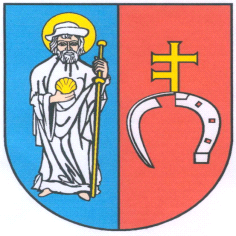 